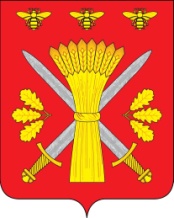 РОССИЙСКАЯ ФЕДЕРАЦИЯОРЛОВСКАЯ ОБЛАСТЬАДМИНИСТРАЦИЯ ТРОСНЯНСКОГО РАЙОНАРАСПОРЯЖЕНИЕот 16 мая  2018  г.                                                                                                 № 94-р             с.Тросна    	В соответствии с Федеральным законом от 28.12.2009 № 381-ФЗ «Об основах государственного регулирования торговой деятельности в Российской Федерации»,  постановлением Правительства Орловской области от 05.03.2011 №68 «Об утверждении Порядка организации деятельности ярмарок на территории Орловской области»,  распоряжением администрации Троснянского района от 21.11.2017 г № 220-р и  в целях наиболее полного удовлетворения покупательского спроса населения  Троснянского района:	1. Организовать проведение тематической ярмарки «Троицкие хороводы»  в с. Тросна  Троснянского района  27 мая 2018 г.	2. Определить организатором тематической ярмарки «Троицкие хороводы»    администрацию Троснянского района.	3. Утвердить План  мероприятий по организации  тематической ярмарки «Троицкие хороводы» и продажи товаров на ней (приложение 1).	4. Утвердить схему размещения торговых мест при проведении тематической ярмарки «Троицкие хороводы» (приложение 2).	5. Утвердить ассортиментный перечень товаров для реализации на тематической ярмарке «Троицкие хороводы» (приложение 3).	6. Рекомендовать начальнику ОМВД России по Троснянскому району (Летуновскому И.Н.) в пределах своих полномочий осуществлять  контроль за охраной общественного порядка в местах проведения тематической ярмарки «Троицкие хороводы»;	7. Отделу экономики опубликовать данное распоряжение в газете «Сельские зори» и  на официальном сайте администрации Троснянского района   в  сети  Интернет.Глава   района							                    А.И. Насонов